Incident report formCategory: FormPlease note that this form is to be filled in by a member of the committee, a group convenor, or the property owner and should be retained on file by the U3A committee in case of a claim and for a period of three years even if a claim appears unlikely.1.  Your details2.  Incident details 3.  Particulars of person(s) involved in the incident (continue on a blank page   if necessary)Sections 4 and 5 are to be completed for any incident involving injury.4.  Particulars of the injured person(s)(continue on a blank page if necessary)5.  Details of injurySection 6 is to be completed for any incident involving damage to property6.  Details of damaged propertyThe remaining sections are to be completed for all incidents7.  Name and contact details of any witnesses to the incident8. DeclarationU3aNamePosition EmailTelephoneAddressPostcodeDate of incidentTime of incidentWhere did the incident occur?Please state the reason for the injured person or damaged property being therePlease state the reason for the injured person or damaged property being therePlease describe the circumstances of the incidentAttach a sketch or photograph(s) if possiblePlease describe the circumstances of the incidentAttach a sketch or photograph(s) if possibleNameEmailAddressPostcodeTelephone Was he/she a member of your U3A on the date of the incident? Was he/she a member of your U3A on the date of the incident? NameEmailAddressPostcodeTelephone Was he/she a member of your U3A on the date of the incident? Was he/she a member of your U3A on the date of the incident? NameEmailAddressPostcodeTelephone Was he/she a member of your U3A on the date of the incident? Was he/she a member of your U3A on the date of the incident? NameEmailAddressPostcodeTelephone Was he/she a member of your U3A on the date of the incident? Was he/she a member of your U3A on the date of the incident? Describe the injury/injuriesImmediate action takenTreatment at the sceneTreatment at the sceneAdmission to hospitalAdmission to hospitalOngoing medical treatmentOngoing medical treatmentDescribe damage causedDescribe damage causedEstimated cost of repair or replacement Name of owner of damaged propertyEmailTelephoneAddressPostcodeI/We declare that to the best of my/our knowledge and belief all the foregoing particulars are true and correct in all respects. I/We declare that to the best of my/our knowledge and belief all the foregoing particulars are true and correct in all respects. SignedDated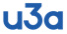 Doc u3a KMS-FRM-001– Role description – Incident Report Form The Third Age Trust   The Third Age Trust  Version  Description of changes  Description of changes  Date 2.0  Updated formatting   Updated formatting   23/11/2021